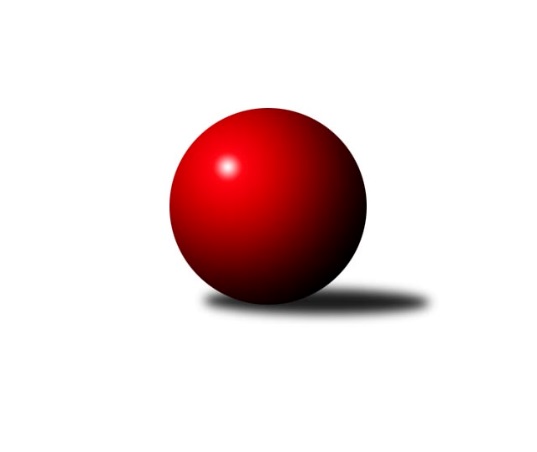 Č.13Ročník 2023/2024	11.6.2024 3. KLM A 2023/2024Statistika 13. kolaTabulka družstev:		družstvo	záp	výh	rem	proh	skore	sety	průměr	body	plné	dorážka	chyby	1.	TJ Teplice Letná	13	10	1	2	69.0 : 35.0 	(179.5 : 132.5)	3318	21	2230	1088	28.5	2.	SK Škoda VS Plzeň	13	10	0	3	69.0 : 35.0 	(180.0 : 132.0)	3309	20	2217	1092	34.3	3.	TJ Sokol Údlice	13	9	0	4	63.0 : 41.0 	(176.5 : 135.5)	3273	18	2201	1073	31.3	4.	Kuželky Jiskra Hazlov	13	8	0	5	63.5 : 40.5 	(175.5 : 136.5)	3267	16	2209	1058	33.5	5.	TJ Sokol Duchcov B	13	8	0	5	61.0 : 43.0 	(168.5 : 143.5)	3305	16	2221	1084	32.1	6.	Kuželky Holýšov	13	7	0	6	52.5 : 51.5 	(159.0 : 153.0)	3250	14	2199	1051	31.6	7.	TJ Lokomotiva Ústí n. L.	13	6	0	7	55.0 : 49.0 	(163.0 : 149.0)	3181	12	2168	1014	35.7	8.	TJ Elektrárny Kadaň	13	6	0	7	50.0 : 54.0 	(157.0 : 155.0)	3265	12	2211	1054	37.1	9.	KK Slavoj Praha B	13	5	0	8	42.0 : 62.0 	(126.0 : 186.0)	3155	10	2158	996	44.6	10.	TJ Kovohutě Příbram	13	3	2	8	41.0 : 63.0 	(142.5 : 169.5)	3241	8	2190	1051	35.5	11.	CB Dobřany B	13	3	1	9	32.0 : 72.0 	(126.0 : 186.0)	3181	7	2160	1021	41.4	12.	Kuželky Aš	13	1	0	12	26.0 : 78.0 	(118.5 : 193.5)	3118	2	2160	958	58.2Tabulka doma:		družstvo	záp	výh	rem	proh	skore	sety	průměr	body	maximum	minimum	1.	Kuželky Holýšov	7	6	0	1	37.5 : 18.5 	(95.5 : 72.5)	3349	12	3423	3246	2.	TJ Lokomotiva Ústí n. L.	6	5	0	1	34.0 : 14.0 	(81.0 : 63.0)	3280	10	3400	3220	3.	TJ Sokol Údlice	6	5	0	1	32.0 : 16.0 	(81.0 : 63.0)	3326	10	3365	3262	4.	TJ Teplice Letná	6	5	0	1	31.0 : 17.0 	(83.5 : 60.5)	3266	10	3390	3154	5.	SK Škoda VS Plzeň	6	5	0	1	31.0 : 17.0 	(80.5 : 63.5)	3221	10	3264	3171	6.	TJ Sokol Duchcov B	7	5	0	2	37.0 : 19.0 	(91.5 : 76.5)	3364	10	3562	3255	7.	TJ Elektrárny Kadaň	7	5	0	2	34.0 : 22.0 	(89.5 : 78.5)	3249	10	3315	3133	8.	Kuželky Jiskra Hazlov	6	4	0	2	32.0 : 16.0 	(87.0 : 57.0)	3240	8	3362	3172	9.	KK Slavoj Praha B	6	4	0	2	28.0 : 20.0 	(70.0 : 74.0)	3252	8	3376	3094	10.	CB Dobřany B	7	3	1	3	21.0 : 35.0 	(74.5 : 93.5)	3254	7	3380	3190	11.	TJ Kovohutě Příbram	7	2	1	4	21.0 : 35.0 	(74.5 : 93.5)	3154	5	3276	3060	12.	Kuželky Aš	7	1	0	6	13.0 : 43.0 	(62.0 : 106.0)	3149	2	3262	3056Tabulka venku:		družstvo	záp	výh	rem	proh	skore	sety	průměr	body	maximum	minimum	1.	TJ Teplice Letná	7	5	1	1	38.0 : 18.0 	(96.0 : 72.0)	3327	11	3476	3247	2.	SK Škoda VS Plzeň	7	5	0	2	38.0 : 18.0 	(99.5 : 68.5)	3324	10	3446	3179	3.	Kuželky Jiskra Hazlov	7	4	0	3	31.5 : 24.5 	(88.5 : 79.5)	3270	8	3363	3128	4.	TJ Sokol Údlice	7	4	0	3	31.0 : 25.0 	(95.5 : 72.5)	3266	8	3423	3113	5.	TJ Sokol Duchcov B	6	3	0	3	24.0 : 24.0 	(77.0 : 67.0)	3286	6	3360	3216	6.	TJ Kovohutě Příbram	6	1	1	4	20.0 : 28.0 	(68.0 : 76.0)	3256	3	3358	3138	7.	TJ Elektrárny Kadaň	6	1	0	5	16.0 : 32.0 	(67.5 : 76.5)	3268	2	3336	3187	8.	Kuželky Holýšov	6	1	0	5	15.0 : 33.0 	(63.5 : 80.5)	3234	2	3409	3137	9.	TJ Lokomotiva Ústí n. L.	7	1	0	6	21.0 : 35.0 	(82.0 : 86.0)	3165	2	3277	3096	10.	KK Slavoj Praha B	7	1	0	6	14.0 : 42.0 	(56.0 : 112.0)	3141	2	3404	3020	11.	Kuželky Aš	6	0	0	6	13.0 : 35.0 	(56.5 : 87.5)	3113	0	3150	3030	12.	CB Dobřany B	6	0	0	6	11.0 : 37.0 	(51.5 : 92.5)	3169	0	3268	3029Tabulka podzimní části:		družstvo	záp	výh	rem	proh	skore	sety	průměr	body	doma	venku	1.	TJ Teplice Letná	11	8	1	2	57.0 : 31.0 	(149.5 : 114.5)	3327	17 	4 	0 	1 	4 	1 	1	2.	SK Škoda VS Plzeň	11	8	0	3	57.0 : 31.0 	(150.5 : 113.5)	3297	16 	4 	0 	1 	4 	0 	2	3.	TJ Sokol Údlice	11	7	0	4	51.0 : 37.0 	(146.5 : 117.5)	3251	14 	4 	0 	1 	3 	0 	3	4.	Kuželky Holýšov	11	7	0	4	49.5 : 38.5 	(141.5 : 122.5)	3265	14 	6 	0 	0 	1 	0 	4	5.	Kuželky Jiskra Hazlov	11	6	0	5	50.5 : 37.5 	(145.5 : 118.5)	3259	12 	3 	0 	2 	3 	0 	3	6.	TJ Sokol Duchcov B	11	6	0	5	48.0 : 40.0 	(136.5 : 127.5)	3317	12 	4 	0 	2 	2 	0 	3	7.	TJ Elektrárny Kadaň	11	6	0	5	47.0 : 41.0 	(137.0 : 127.0)	3256	12 	5 	0 	1 	1 	0 	4	8.	TJ Lokomotiva Ústí n. L.	11	5	0	6	46.0 : 42.0 	(138.0 : 126.0)	3182	10 	5 	0 	1 	0 	0 	5	9.	TJ Kovohutě Příbram	10	3	2	5	35.0 : 45.0 	(112.5 : 127.5)	3247	8 	2 	1 	1 	1 	1 	4	10.	CB Dobřany B	11	3	1	7	29.0 : 59.0 	(109.0 : 155.0)	3188	7 	3 	1 	2 	0 	0 	5	11.	KK Slavoj Praha B	10	3	0	7	29.0 : 51.0 	(95.0 : 145.0)	3115	6 	3 	0 	2 	0 	0 	5	12.	Kuželky Aš	11	1	0	10	21.0 : 67.0 	(98.5 : 165.5)	3111	2 	1 	0 	5 	0 	0 	5Tabulka jarní části:		družstvo	záp	výh	rem	proh	skore	sety	průměr	body	doma	venku	1.	TJ Sokol Duchcov B	2	2	0	0	13.0 : 3.0 	(32.0 : 16.0)	3389	4 	1 	0 	0 	1 	0 	0 	2.	Kuželky Jiskra Hazlov	2	2	0	0	13.0 : 3.0 	(30.0 : 18.0)	3291	4 	1 	0 	0 	1 	0 	0 	3.	TJ Sokol Údlice	2	2	0	0	12.0 : 4.0 	(30.0 : 18.0)	3387	4 	1 	0 	0 	1 	0 	0 	4.	TJ Teplice Letná	2	2	0	0	12.0 : 4.0 	(30.0 : 18.0)	3233	4 	1 	0 	0 	1 	0 	0 	5.	SK Škoda VS Plzeň	2	2	0	0	12.0 : 4.0 	(29.5 : 18.5)	3318	4 	1 	0 	0 	1 	0 	0 	6.	KK Slavoj Praha B	3	2	0	1	13.0 : 11.0 	(31.0 : 41.0)	3298	4 	1 	0 	0 	1 	0 	1 	7.	TJ Lokomotiva Ústí n. L.	2	1	0	1	9.0 : 7.0 	(25.0 : 23.0)	3226	2 	0 	0 	0 	1 	0 	1 	8.	Kuželky Aš	2	0	0	2	5.0 : 11.0 	(20.0 : 28.0)	3200	0 	0 	0 	1 	0 	0 	1 	9.	TJ Elektrárny Kadaň	2	0	0	2	3.0 : 13.0 	(20.0 : 28.0)	3235	0 	0 	0 	1 	0 	0 	1 	10.	Kuželky Holýšov	2	0	0	2	3.0 : 13.0 	(17.5 : 30.5)	3213	0 	0 	0 	1 	0 	0 	1 	11.	CB Dobřany B	2	0	0	2	3.0 : 13.0 	(17.0 : 31.0)	3184	0 	0 	0 	1 	0 	0 	1 	12.	TJ Kovohutě Příbram	3	0	0	3	6.0 : 18.0 	(30.0 : 42.0)	3095	0 	0 	0 	3 	0 	0 	0 Zisk bodů pro družstvo:		jméno hráče	družstvo	body	zápasy	v %	dílčí body	sety	v %	1.	Petr Svoboda 	SK Škoda VS Plzeň  	11	/	13	(85%)	38	/	52	(73%)	2.	Dominik Wittwar 	Kuželky Jiskra Hazlov  	11	/	13	(85%)	36	/	52	(69%)	3.	Karel Bučko 	TJ Elektrárny Kadaň 	11	/	13	(85%)	35.5	/	52	(68%)	4.	Milan Grejtovský 	TJ Lokomotiva Ústí n. L.  	11	/	13	(85%)	32	/	52	(62%)	5.	Pavel Repčík 	Kuželky Jiskra Hazlov  	10	/	12	(83%)	33.5	/	48	(70%)	6.	Milan Vicher 	SK Škoda VS Plzeň  	10	/	13	(77%)	35	/	52	(67%)	7.	Karel Valeš 	TJ Sokol Údlice 	10	/	13	(77%)	32	/	52	(62%)	8.	Jan Vacikar 	SK Škoda VS Plzeň  	10	/	13	(77%)	31	/	52	(60%)	9.	Miroslav Repčík 	Kuželky Jiskra Hazlov  	9.5	/	13	(73%)	34	/	52	(65%)	10.	David Hošek 	TJ Kovohutě Příbram  	9	/	13	(69%)	31.5	/	52	(61%)	11.	Josef Šálek 	TJ Teplice Letná 	9	/	13	(69%)	31.5	/	52	(61%)	12.	Jiří Šlajer 	Kuželky Holýšov 	8	/	10	(80%)	27.5	/	40	(69%)	13.	Lukáš Hanzlík 	TJ Teplice Letná 	8	/	11	(73%)	29	/	44	(66%)	14.	Jan Hybš 	TJ Teplice Letná 	8	/	12	(67%)	27.5	/	48	(57%)	15.	Josef Málek 	TJ Lokomotiva Ústí n. L.  	8	/	13	(62%)	26	/	52	(50%)	16.	Miloš Černohorský 	SK Škoda VS Plzeň  	7	/	10	(70%)	23	/	40	(58%)	17.	Petr Kubita 	TJ Sokol Duchcov B 	7	/	10	(70%)	22.5	/	40	(56%)	18.	Miroslav Wedlich 	TJ Lokomotiva Ústí n. L.  	7	/	10	(70%)	22	/	40	(55%)	19.	Martin Vršan 	TJ Sokol Údlice 	7	/	11	(64%)	20	/	44	(45%)	20.	Stanislav Šmíd ml.	TJ Sokol Údlice 	7	/	12	(58%)	31	/	48	(65%)	21.	Petr Fabian 	TJ Teplice Letná 	7	/	12	(58%)	29.5	/	48	(61%)	22.	Tomáš Zahálka 	TJ Lokomotiva Ústí n. L.  	7	/	12	(58%)	29.5	/	48	(61%)	23.	Radek Duhai 	Kuželky Aš 	7	/	12	(58%)	27.5	/	48	(57%)	24.	Jiří Semelka 	TJ Sokol Duchcov B 	7	/	12	(58%)	25.5	/	48	(53%)	25.	Jan Myslík 	Kuželky Holýšov 	7	/	12	(58%)	25.5	/	48	(53%)	26.	Michal Dvořák 	TJ Elektrárny Kadaň 	7	/	13	(54%)	30	/	52	(58%)	27.	Martin Šlajer 	Kuželky Holýšov 	7	/	13	(54%)	30	/	52	(58%)	28.	Marcel Lukáš 	TJ Elektrárny Kadaň 	7	/	13	(54%)	25.5	/	52	(49%)	29.	Miloš Civín 	TJ Sokol Duchcov B 	6	/	8	(75%)	20	/	32	(63%)	30.	Ondřej Bína 	Kuželky Jiskra Hazlov  	6	/	8	(75%)	19.5	/	32	(61%)	31.	Vladimír Hurník 	TJ Sokol Údlice 	6	/	9	(67%)	23.5	/	36	(65%)	32.	Alexandr Trpišovský 	TJ Teplice Letná 	6	/	9	(67%)	20	/	36	(56%)	33.	Oldřich Fadrhons 	TJ Sokol Údlice 	6	/	11	(55%)	24	/	44	(55%)	34.	Jindřich Valo 	KK Slavoj Praha B 	6	/	11	(55%)	23.5	/	44	(53%)	35.	Zdeněk Haas 	TJ Kovohutě Příbram  	6	/	11	(55%)	22	/	44	(50%)	36.	Luboš Řezáč 	TJ Kovohutě Příbram  	6	/	12	(50%)	26	/	48	(54%)	37.	Pavel Říhánek 	SK Škoda VS Plzeň  	6	/	13	(46%)	28.5	/	52	(55%)	38.	Jan Koubský 	CB Dobřany B 	6	/	13	(46%)	28	/	52	(54%)	39.	Josef Dvořák 	KK Slavoj Praha B 	5	/	7	(71%)	17	/	28	(61%)	40.	Milan Vrabec 	CB Dobřany B 	5	/	9	(56%)	21.5	/	36	(60%)	41.	Jan Filip 	TJ Teplice Letná 	5	/	11	(45%)	24	/	44	(55%)	42.	Patrik Lojda 	TJ Elektrárny Kadaň 	5	/	12	(42%)	26	/	48	(54%)	43.	František Kopecký 	TJ Sokol Duchcov B 	5	/	12	(42%)	24	/	48	(50%)	44.	Jaroslav Solín 	Kuželky Aš 	5	/	12	(42%)	23.5	/	48	(49%)	45.	Jan Laksar 	Kuželky Holýšov 	5	/	13	(38%)	25	/	52	(48%)	46.	David Repčík 	Kuželky Jiskra Hazlov  	5	/	13	(38%)	22.5	/	52	(43%)	47.	Tomáš Lukeš 	Kuželky Holýšov 	4.5	/	11	(41%)	21	/	44	(48%)	48.	Jaroslav Verner 	TJ Sokol Údlice 	4	/	4	(100%)	14	/	16	(88%)	49.	Jiří Zemánek 	TJ Sokol Duchcov B 	4	/	4	(100%)	11.5	/	16	(72%)	50.	Eugen Škurla 	TJ Lokomotiva Ústí n. L.  	4	/	5	(80%)	12.5	/	20	(63%)	51.	Vít Veselý 	Kuželky Aš 	4	/	6	(67%)	14	/	24	(58%)	52.	Jan Salajka 	TJ Teplice Letná 	4	/	8	(50%)	15	/	32	(47%)	53.	Viktor Šlajer 	Kuželky Holýšov 	4	/	8	(50%)	15	/	32	(47%)	54.	Josef Hůda 	TJ Kovohutě Příbram  	4	/	9	(44%)	15	/	36	(42%)	55.	Aleš Král 	KK Slavoj Praha B 	4	/	10	(40%)	14	/	40	(35%)	56.	Milan Findejs 	CB Dobřany B 	4	/	11	(36%)	18	/	44	(41%)	57.	Petr Polák 	TJ Kovohutě Příbram  	4	/	12	(33%)	19.5	/	48	(41%)	58.	Dominik Novotný 	CB Dobřany B 	4	/	12	(33%)	19	/	48	(40%)	59.	František Mazák st.	Kuželky Aš 	4	/	12	(33%)	16.5	/	48	(34%)	60.	David Horák 	TJ Sokol Duchcov B 	3	/	5	(60%)	13	/	20	(65%)	61.	Jiří Šípek 	TJ Lokomotiva Ústí n. L.  	3	/	5	(60%)	12	/	20	(60%)	62.	Milan Fanta 	Kuželky Jiskra Hazlov  	3	/	6	(50%)	12	/	24	(50%)	63.	Petr Mako 	TJ Sokol Údlice 	3	/	7	(43%)	13.5	/	28	(48%)	64.	Jiří Vokurka 	TJ Kovohutě Příbram  	3	/	8	(38%)	14.5	/	32	(45%)	65.	Michael Martínek 	Kuželky Holýšov 	3	/	8	(38%)	14	/	32	(44%)	66.	Jakub Kovářík 	SK Škoda VS Plzeň  	3	/	9	(33%)	12	/	36	(33%)	67.	Daniel Lukáš 	TJ Elektrárny Kadaň 	3	/	10	(30%)	15	/	40	(38%)	68.	Čeněk Zachař 	KK Slavoj Praha B 	3	/	11	(27%)	16	/	44	(36%)	69.	Karel Balliš 	KK Slavoj Praha B 	3	/	11	(27%)	13.5	/	44	(31%)	70.	Lukáš Janko 	KK Slavoj Praha B 	2	/	2	(100%)	8	/	8	(100%)	71.	Jiří Müller 	TJ Sokol Duchcov B 	2	/	2	(100%)	7	/	8	(88%)	72.	Matěj Novák 	TJ Sokol Duchcov B 	2	/	2	(100%)	7	/	8	(88%)	73.	Milan Stránský 	TJ Sokol Duchcov B 	2	/	2	(100%)	6	/	8	(75%)	74.	Martin Provazník 	CB Dobřany B 	2	/	3	(67%)	6	/	12	(50%)	75.	Pavel Repčík 	Kuželky Jiskra Hazlov  	2	/	4	(50%)	7	/	16	(44%)	76.	Jan Hák 	TJ Sokol Údlice 	2	/	5	(40%)	11	/	20	(55%)	77.	Petr Dvořák 	TJ Elektrárny Kadaň 	2	/	5	(40%)	8	/	20	(40%)	78.	Jan Ambra 	TJ Elektrárny Kadaň 	2	/	7	(29%)	9.5	/	28	(34%)	79.	Zdeněk Kandl 	TJ Sokol Duchcov B 	2	/	8	(25%)	13	/	32	(41%)	80.	Michal Láska 	TJ Sokol Duchcov B 	2	/	8	(25%)	11.5	/	32	(36%)	81.	Tomáš Vrána 	TJ Lokomotiva Ústí n. L.  	2	/	9	(22%)	16.5	/	36	(46%)	82.	František Mazák ml.	Kuželky Aš 	2	/	10	(20%)	17	/	40	(43%)	83.	Milan Šimek 	CB Dobřany B 	2	/	10	(20%)	13.5	/	40	(34%)	84.	Lukáš Jaroš 	SK Škoda VS Plzeň  	1	/	1	(100%)	4	/	4	(100%)	85.	Dominik Kopčík 	Kuželky Aš 	1	/	1	(100%)	4	/	4	(100%)	86.	Anton Stašák 	KK Slavoj Praha B 	1	/	1	(100%)	3	/	4	(75%)	87.	Václav Mašek 	Kuželky Aš 	1	/	1	(100%)	3	/	4	(75%)	88.	Evžen Valtr 	KK Slavoj Praha B 	1	/	1	(100%)	3	/	4	(75%)	89.	Zdeněk Ransdorf 	TJ Sokol Duchcov B 	1	/	1	(100%)	2	/	4	(50%)	90.	Petr Pavlík 	KK Slavoj Praha B 	1	/	1	(100%)	2	/	4	(50%)	91.	Roman Hrdlička 	KK Slavoj Praha B 	1	/	2	(50%)	5	/	8	(63%)	92.	Michal Tuček 	Kuželky Jiskra Hazlov  	1	/	2	(50%)	5	/	8	(63%)	93.	Zdeněk Weigl 	SK Škoda VS Plzeň  	1	/	2	(50%)	4.5	/	8	(56%)	94.	František Rusin 	KK Slavoj Praha B 	1	/	2	(50%)	4	/	8	(50%)	95.	Michal Koubek 	KK Slavoj Praha B 	1	/	2	(50%)	3	/	8	(38%)	96.	Miroslav Bubeník 	KK Slavoj Praha B 	1	/	2	(50%)	3	/	8	(38%)	97.	Daniel Kulhánek 	KK Slavoj Praha B 	1	/	4	(25%)	5	/	16	(31%)	98.	Jiří Hendrych 	KK Slavoj Praha B 	1	/	7	(14%)	5	/	28	(18%)	99.	Tomáš Číž 	TJ Kovohutě Příbram  	1	/	9	(11%)	11	/	36	(31%)	100.	Roman Lipchavský 	CB Dobřany B 	1	/	12	(8%)	13	/	48	(27%)	101.	Radovan Duhai 	Kuželky Aš 	0	/	1	(0%)	2	/	4	(50%)	102.	Josef Matoušek 	TJ Lokomotiva Ústí n. L.  	0	/	1	(0%)	2	/	4	(50%)	103.	Zdeněk Rauner 	TJ Lokomotiva Ústí n. L.  	0	/	1	(0%)	1	/	4	(25%)	104.	Zdeněk Hošek 	TJ Elektrárny Kadaň 	0	/	1	(0%)	1	/	4	(25%)	105.	Dalibor Dařílek 	TJ Lokomotiva Ústí n. L.  	0	/	1	(0%)	1	/	4	(25%)	106.	Václav Vieweg 	Kuželky Aš 	0	/	1	(0%)	1	/	4	(25%)	107.	Antonín Onderka 	TJ Elektrárny Kadaň 	0	/	1	(0%)	1	/	4	(25%)	108.	Martin Zahálka st.	TJ Lokomotiva Ústí n. L.  	0	/	1	(0%)	1	/	4	(25%)	109.	Petr Sedláček 	KK Slavoj Praha B 	0	/	1	(0%)	0	/	4	(0%)	110.	Karel Kratochvíl 	TJ Sokol Duchcov B 	0	/	1	(0%)	0	/	4	(0%)	111.	Jiří Kašpar 	KK Slavoj Praha B 	0	/	1	(0%)	0	/	4	(0%)	112.	Petr Málek 	TJ Lokomotiva Ústí n. L.  	0	/	2	(0%)	2	/	8	(25%)	113.	Karel Stehlík 	Kuželky Aš 	0	/	2	(0%)	1	/	8	(13%)	114.	Zdeněk Eichler 	CB Dobřany B 	0	/	2	(0%)	1	/	8	(13%)	115.	Karel Uxa 	SK Škoda VS Plzeň  	0	/	3	(0%)	3	/	12	(25%)	116.	Josef Fišer 	CB Dobřany B 	0	/	3	(0%)	0	/	12	(0%)	117.	Jaroslav Vorlický 	TJ Lokomotiva Ústí n. L.  	0	/	4	(0%)	1.5	/	16	(9%)	118.	František Dobiáš 	TJ Sokol Údlice 	0	/	5	(0%)	6.5	/	20	(33%)	119.	Filip Střeska 	Kuželky Jiskra Hazlov  	0	/	5	(0%)	3	/	20	(15%)	120.	Vojtěch Mazák 	Kuželky Aš 	0	/	7	(0%)	3	/	28	(11%)	121.	Vladimír Míšanek 	Kuželky Aš 	0	/	11	(0%)	5	/	44	(11%)Průměry na kuželnách:		kuželna	průměr	plné	dorážka	chyby	výkon na hráče	1.	SKK Rokycany, 1-4	3324	2220	1103	32.4	(554.0)	2.	Duchcov, 1-4	3316	2231	1084	34.8	(552.7)	3.	CB Dobřany, 1-4	3277	2221	1055	37.8	(546.2)	4.	SK Žižkov Praha, 1-4	3253	2206	1047	38.9	(542.3)	5.	TJ Lokomotiva Ústí nad Labem, 1-4	3233	2186	1046	31.8	(538.8)	6.	TJ Teplice Letná, 1-4	3225	2174	1051	32.8	(537.7)	7.	Podbořany, 1-4	3222	2190	1031	43.4	(537.0)	8.	Hazlov, 1-4	3216	2172	1043	33.7	(536.0)	9.	Kuželky Aš, 1-4	3211	2205	1005	48.6	(535.2)	10.	SK Škoda VS Plzeň, 1-4	3189	2181	1008	37.9	(531.5)	11.	TJ Fezko Strakonice, 1-4	3177	2152	1025	35.1	(529.7)Nejlepší výkony na kuželnách:SKK Rokycany, 1-4Kuželky Holýšov	3423	6. kolo	Jan Myslík 	Kuželky Holýšov	624	6. koloKuželky Holýšov	3391	7. kolo	Martin Šlajer 	Kuželky Holýšov	597	7. koloSK Škoda VS Plzeň 	3371	12. kolo	Karel Valeš 	TJ Sokol Údlice	595	11. koloKuželky Holýšov	3371	2. kolo	Jan Myslík 	Kuželky Holýšov	589	2. koloKuželky Holýšov	3359	11. kolo	Josef Dvořák 	KK Slavoj Praha B	589	2. koloTJ Kovohutě Příbram 	3358	7. kolo	Luboš Řezáč 	TJ Kovohutě Příbram 	586	7. koloTJ Sokol Údlice	3345	11. kolo	Vladimír Hurník 	TJ Sokol Údlice	584	11. koloKuželky Holýšov	3338	4. kolo	Michael Martínek 	Kuželky Holýšov	583	12. koloKuželky Holýšov	3318	8. kolo	Viktor Šlajer 	Kuželky Holýšov	582	7. koloKK Slavoj Praha B	3278	2. kolo	Jan Laksar 	Kuželky Holýšov	581	11. koloDuchcov, 1-4TJ Sokol Duchcov B	3562	12. kolo	Milan Stránský 	TJ Sokol Duchcov B	653	12. koloTJ Sokol Duchcov B	3448	3. kolo	David Horák 	TJ Sokol Duchcov B	641	12. koloKuželky Holýšov	3409	3. kolo	Jaroslav Verner 	TJ Sokol Údlice	620	13. koloKK Slavoj Praha B	3404	12. kolo	Milan Vicher 	SK Škoda VS Plzeň 	614	2. koloSK Škoda VS Plzeň 	3383	2. kolo	Jan Myslík 	Kuželky Holýšov	604	3. koloTJ Sokol Duchcov B	3369	6. kolo	Jiří Šlajer 	Kuželky Holýšov	603	3. koloTJ Sokol Údlice	3365	2. kolo	Oldřich Fadrhons 	TJ Sokol Údlice	602	7. koloTJ Teplice Letná	3361	11. kolo	Milan Grejtovský 	TJ Lokomotiva Ústí n. L. 	602	5. koloTJ Sokol Údlice	3351	13. kolo	Miloš Civín 	TJ Sokol Duchcov B	599	8. koloTJ Sokol Údlice	3344	4. kolo	Petr Kubita 	TJ Sokol Duchcov B	599	1. koloCB Dobřany, 1-4TJ Teplice Letná	3476	2. kolo	Miloš Civín 	TJ Sokol Duchcov B	610	4. koloSK Škoda VS Plzeň 	3446	6. kolo	Petr Mako 	TJ Sokol Údlice	607	12. koloTJ Sokol Údlice	3423	12. kolo	Jan Koubský 	CB Dobřany B	601	2. koloCB Dobřany B	3380	4. kolo	Jan Vacikar 	SK Škoda VS Plzeň 	598	6. koloCB Dobřany B	3315	2. kolo	Jan Filip 	TJ Teplice Letná	598	2. koloTJ Sokol Duchcov B	3294	4. kolo	Jan Hybš 	TJ Teplice Letná	589	2. koloCB Dobřany B	3245	11. kolo	Milan Vrabec 	CB Dobřany B	587	12. koloCB Dobřany B	3240	7. kolo	Vladimír Hurník 	TJ Sokol Údlice	586	12. koloTJ Kovohutě Příbram 	3228	9. kolo	Milan Findejs 	CB Dobřany B	583	7. koloCB Dobřany B	3219	12. kolo	Martin Provazník 	CB Dobřany B	582	4. koloSK Žižkov Praha, 1-4KK Slavoj Praha B	3376	13. kolo	Josef Dvořák 	KK Slavoj Praha B	604	1. koloKuželky Jiskra Hazlov 	3363	8. kolo	Jan Koubský 	CB Dobřany B	596	3. koloTJ Sokol Duchcov B	3360	10. kolo	Michal Koubek 	KK Slavoj Praha B	593	13. koloTJ Elektrárny Kadaň	3336	13. kolo	Patrik Lojda 	TJ Elektrárny Kadaň	592	13. koloKK Slavoj Praha B	3310	3. kolo	Miloš Civín 	TJ Sokol Duchcov B	589	10. koloKK Slavoj Praha B	3279	1. kolo	Josef Dvořák 	KK Slavoj Praha B	586	3. koloKK Slavoj Praha B	3229	10. kolo	Petr Kubita 	TJ Sokol Duchcov B	585	10. koloKK Slavoj Praha B	3224	5. kolo	Dominik Wittwar 	Kuželky Jiskra Hazlov 	584	8. koloCB Dobřany B	3209	3. kolo	Stanislav Šmíd ml.	TJ Sokol Údlice	583	5. koloKuželky Aš	3150	1. kolo	Michal Dvořák 	TJ Elektrárny Kadaň	583	13. koloTJ Lokomotiva Ústí nad Labem, 1-4TJ Lokomotiva Ústí n. L. 	3400	4. kolo	Josef Dvořák 	KK Slavoj Praha B	604	4. koloTJ Lokomotiva Ústí n. L. 	3307	9. kolo	Eugen Škurla 	TJ Lokomotiva Ústí n. L. 	590	10. koloTJ Sokol Údlice	3290	6. kolo	Tomáš Zahálka 	TJ Lokomotiva Ústí n. L. 	587	4. koloTJ Lokomotiva Ústí n. L. 	3270	7. kolo	Stanislav Šmíd ml.	TJ Sokol Údlice	587	6. koloTJ Elektrárny Kadaň	3252	7. kolo	Miroslav Wedlich 	TJ Lokomotiva Ústí n. L. 	584	4. koloTJ Lokomotiva Ústí n. L. 	3248	10. kolo	Karel Bučko 	TJ Elektrárny Kadaň	583	7. koloTJ Lokomotiva Ústí n. L. 	3233	2. kolo	Tomáš Vrána 	TJ Lokomotiva Ústí n. L. 	581	4. koloTJ Lokomotiva Ústí n. L. 	3220	6. kolo	Milan Grejtovský 	TJ Lokomotiva Ústí n. L. 	578	4. koloKuželky Jiskra Hazlov 	3196	2. kolo	Milan Grejtovský 	TJ Lokomotiva Ústí n. L. 	576	9. koloKuželky Holýšov	3194	9. kolo	Milan Grejtovský 	TJ Lokomotiva Ústí n. L. 	575	7. koloTJ Teplice Letná, 1-4TJ Teplice Letná	3390	1. kolo	Lukáš Hanzlík 	TJ Teplice Letná	600	1. koloTJ Teplice Letná	3325	10. kolo	Petr Svoboda 	SK Škoda VS Plzeň 	592	5. koloTJ Teplice Letná	3311	9. kolo	Alexandr Trpišovský 	TJ Teplice Letná	592	10. koloSK Škoda VS Plzeň 	3311	5. kolo	Michal Dvořák 	TJ Elektrárny Kadaň	587	10. koloTJ Elektrárny Kadaň	3271	10. kolo	Josef Šálek 	TJ Teplice Letná	581	1. koloKuželky Holýšov	3247	1. kolo	Jan Filip 	TJ Teplice Letná	580	9. koloTJ Teplice Letná	3235	3. kolo	Petr Fabian 	TJ Teplice Letná	579	9. koloTJ Teplice Letná	3182	13. kolo	Jan Filip 	TJ Teplice Letná	573	10. koloTJ Teplice Letná	3154	5. kolo	Lukáš Hanzlík 	TJ Teplice Letná	571	3. koloKuželky Aš	3138	13. kolo	Pavel Říhánek 	SK Škoda VS Plzeň 	566	5. koloPodbořany, 1-4Kuželky Jiskra Hazlov 	3350	11. kolo	Dominik Novotný 	CB Dobřany B	621	5. koloTJ Elektrárny Kadaň	3315	5. kolo	Michal Dvořák 	TJ Elektrárny Kadaň	607	6. koloTJ Elektrárny Kadaň	3314	8. kolo	Dominik Wittwar 	Kuželky Jiskra Hazlov 	603	11. koloTJ Elektrárny Kadaň	3303	6. kolo	Karel Bučko 	TJ Elektrárny Kadaň	601	12. koloTJ Teplice Letná	3284	12. kolo	Daniel Lukáš 	TJ Elektrárny Kadaň	594	6. koloCB Dobřany B	3268	5. kolo	Karel Bučko 	TJ Elektrárny Kadaň	593	3. koloTJ Elektrárny Kadaň	3250	11. kolo	Milan Fanta 	Kuželky Jiskra Hazlov 	586	11. koloTJ Elektrárny Kadaň	3224	2. kolo	Marcel Lukáš 	TJ Elektrárny Kadaň	582	8. koloTJ Elektrárny Kadaň	3206	3. kolo	Milan Vrabec 	CB Dobřany B	577	5. koloTJ Sokol Údlice	3166	8. kolo	Patrik Lojda 	TJ Elektrárny Kadaň	576	11. koloHazlov, 1-4Kuželky Jiskra Hazlov 	3362	9. kolo	Miroslav Repčík 	Kuželky Jiskra Hazlov 	605	9. koloTJ Sokol Duchcov B	3306	9. kolo	Lukáš Hanzlík 	TJ Teplice Letná	601	7. koloTJ Teplice Letná	3305	7. kolo	Karel Valeš 	TJ Sokol Údlice	591	3. koloKuželky Jiskra Hazlov 	3282	7. kolo	Dominik Wittwar 	Kuželky Jiskra Hazlov 	583	9. koloKuželky Jiskra Hazlov 	3267	13. kolo	Miroslav Repčík 	Kuželky Jiskra Hazlov 	580	7. koloTJ Sokol Údlice	3244	3. kolo	David Repčík 	Kuželky Jiskra Hazlov 	578	9. koloKuželky Holýšov	3179	13. kolo	Pavel Repčík 	Kuželky Jiskra Hazlov 	576	10. koloKuželky Jiskra Hazlov 	3179	3. kolo	Miloš Civín 	TJ Sokol Duchcov B	575	9. koloKuželky Jiskra Hazlov 	3179	1. kolo	Pavel Repčík 	Kuželky Jiskra Hazlov 	565	7. koloKuželky Jiskra Hazlov 	3172	10. kolo	Ondřej Bína 	Kuželky Jiskra Hazlov 	564	3. koloKuželky Aš, 1-4TJ Kovohutě Příbram 	3353	4. kolo	Dominik Wittwar 	Kuželky Jiskra Hazlov 	639	12. koloKuželky Jiskra Hazlov 	3315	12. kolo	Milan Vicher 	SK Škoda VS Plzeň 	595	11. koloTJ Teplice Letná	3315	6. kolo	David Hošek 	TJ Kovohutě Příbram 	595	4. koloTJ Sokol Duchcov B	3309	2. kolo	Vít Veselý 	Kuželky Aš	594	2. koloSK Škoda VS Plzeň 	3281	11. kolo	Radek Duhai 	Kuželky Aš	593	8. koloKuželky Aš	3262	12. kolo	David Horák 	TJ Sokol Duchcov B	587	2. koloKuželky Holýšov	3236	5. kolo	Zdeněk Haas 	TJ Kovohutě Příbram 	582	4. koloKuželky Aš	3205	2. kolo	Radek Duhai 	Kuželky Aš	582	6. koloKuželky Aš	3193	8. kolo	Miloš Černohorský 	SK Škoda VS Plzeň 	581	11. koloKuželky Aš	3175	4. kolo	Vít Veselý 	Kuželky Aš	579	5. koloSK Škoda VS Plzeň, 1-4SK Škoda VS Plzeň 	3264	13. kolo	Petr Svoboda 	SK Škoda VS Plzeň 	626	4. koloKuželky Jiskra Hazlov 	3264	4. kolo	Pavel Repčík 	Kuželky Jiskra Hazlov 	615	4. koloSK Škoda VS Plzeň 	3241	4. kolo	Milan Vicher 	SK Škoda VS Plzeň 	602	10. koloSK Škoda VS Plzeň 	3223	7. kolo	Petr Svoboda 	SK Škoda VS Plzeň 	580	7. koloSK Škoda VS Plzeň 	3220	9. kolo	Milan Vicher 	SK Škoda VS Plzeň 	579	13. koloSK Škoda VS Plzeň 	3204	10. kolo	Martin Provazník 	CB Dobřany B	574	13. koloTJ Elektrárny Kadaň	3187	9. kolo	Petr Svoboda 	SK Škoda VS Plzeň 	572	9. koloSK Škoda VS Plzeň 	3171	1. kolo	Pavel Říhánek 	SK Škoda VS Plzeň 	571	7. koloCB Dobřany B	3148	13. kolo	Milan Vicher 	SK Škoda VS Plzeň 	559	9. koloTJ Lokomotiva Ústí n. L. 	3144	1. kolo	Eugen Škurla 	TJ Lokomotiva Ústí n. L. 	558	1. koloTJ Fezko Strakonice, 1-4TJ Sokol Údlice	3279	1. kolo	Milan Stránský 	TJ Sokol Duchcov B	585	13. koloTJ Kovohutě Příbram 	3276	3. kolo	Josef Dvořák 	KK Slavoj Praha B	581	11. koloSK Škoda VS Plzeň 	3251	3. kolo	Petr Polák 	TJ Kovohutě Příbram 	574	3. koloTJ Teplice Letná	3247	8. kolo	Jindřich Valo 	KK Slavoj Praha B	574	11. koloTJ Kovohutě Příbram 	3231	5. kolo	Lukáš Hanzlík 	TJ Teplice Letná	572	8. koloTJ Kovohutě Příbram 	3228	8. kolo	Petr Polák 	TJ Kovohutě Příbram 	571	13. koloTJ Sokol Duchcov B	3216	13. kolo	Dominik Wittwar 	Kuželky Jiskra Hazlov 	571	5. koloTJ Lokomotiva Ústí n. L. 	3174	12. kolo	Petr Svoboda 	SK Škoda VS Plzeň 	570	3. koloKuželky Jiskra Hazlov 	3128	5. kolo	Oldřich Fadrhons 	TJ Sokol Údlice	569	1. koloKK Slavoj Praha B	3115	11. kolo	Josef Hůda 	TJ Kovohutě Příbram 	568	5. koloČetnost výsledků:	7.0 : 1.0	14x	6.0 : 2.0	20x	5.5 : 2.5	1x	5.0 : 3.0	15x	4.0 : 4.0	2x	3.0 : 5.0	6x	2.0 : 6.0	10x	1.0 : 7.0	7x	0.0 : 8.0	3x